8th Annual EASST Summit: DRAFT AgendaSarova Panafric (Nairobi, Kenya)July 22-23, 2019The East Africa Social Science Translation (EASST) Collaborative, managed by the Center for Effective Global Action (CEGA) at UC Berkeley, will hold its 8th Annual EASST Summit in Nairobi, Kenya on July 22-23, 2019. Over the past eight years, EASST has built a robust network of nearly 30 talented East African scholars conducting rigorous impact evaluations of social programs in the region. The summit provides a forum for showcasing this locally-generated research alongside the research of U.S.-based academics in East Africa, while facilitating a dialogue between policy makers, practitioners, and researchers on opportunities for evidence-informed policymaking in East Africa. This year, the summit will highlight work related to health, food security, labor markets, and urban development across East Africa, inspired by President Kenyatta’s “Big Four” policy agenda and more broadly the Sustainable Development Goals for 2030.  Day 1 of the summit (July 22) will feature a keynote address from UN Resident Coordinator to Kenya, Siddharth Chatterjee, who has served with the UN for over 20 years. The keynote will be followed by a policy panel showcasing regional policy makers’ priority areas and advice for effective research production and dissemination; presentations on policy relevant research, and a roundtable discussion on the data systems and indicators governments in East Africa need to measure Universal Health Coverage (UHC).Day 2 (July 23) will feature early stage research on Youth, Health, Agriculture, and Financial Inclusion as well as three unique sessions: 1) New directions for the EASST fellow alumni-led organization, the Network of Impact Evaluation Researchers in Africa, 2) A moderated panel of practitioners sharing insights on research capacity building in East Africa, and 3) A moderated panel of donors sharing their perspective on the best ways to support African impact evaluation capacity. After the close of Day 2, there will be two optional sessions: 1) A research transparency training facilitated by the Berkeley Initiative for Transparency in the Social Sciences (open, RSVP required) and 2) A researcher-policymaker matchmaking workshop (invitation only) facilitated by Innovations for Poverty Action. In addition to IPA, EASST is excited to collaborate with local partner institutions including the UN Kenya’s SDG Partnership Platform/Innovation Lab, the Africa Population Health Research Center (APHRC), the United States International University (USIU), and the Network of Impact Evaluation Researchers in Africa (NIERA), to maximize the relevance and impact of this event. EASST is generously funded by the National Institutes of Health (NIH) and the William and Flora Hewlett Foundation. 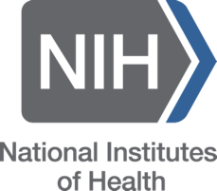 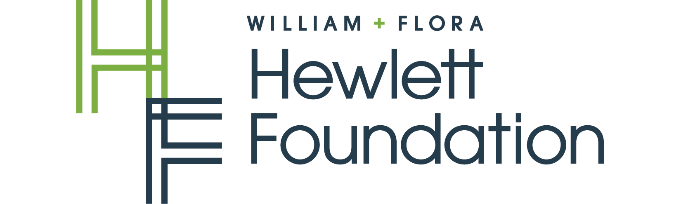 Monday, July 22: Health and Economic Development in East Africa Monday, July 22: Health and Economic Development in East Africa 8:30—9:00 AMRegistration9:00—9:10 AMOpening Remarks (Carson Christiano, Executive Director) 9:10—9:45 AMKeynote Address (Siddharth Chatterjee, UN Kenya Resident Coordinator)9:45—10:45 AMIntroductions of Policy Makers and Policy Panel This panel will introduce and feature 3-4 government ministry officials, who will describe areas of new research interest, and advise the academic community on research production and dissemination. (Moderator and Panelists TBD)10:45—11:00 AMCoffee break11:00 AM—12:00 PMHealth in Kenya and the DRC Impact of Amref Model of Alternative Rite of Passage on Health Outcomes in Kenya (Anthony Mveyange and Samuel Muhula, EASST fellows)Impact of Insecurity on the Ebola Response in the DRC (Vedaste Ndahindwa, EASST fellow)12:00—1:15 PMLunch1:15—2:45 PMHealth in UgandaThe Weakness of Bottom Up Accountability (Dan Posner, CEGA affiliate) Nurses vs Doctors in the management of HIV patients (Jayne Tusiime, EASST fellow)Girls’ Education and HIV Risk (Marcella Alsan, CEGA affiliate)2:45—3:25 PMData Systems for Universal Health Coverage: Insights from APHRC The African Population Health Research Centre (APHRC) will conduct a roundtable discussion on data systems for Universal Health Coverage in East Africa. Moderated by Damazo Kadengye, EASST fellow, APHRC.Panelists: Samuel  Iddi (Senior Statistician, APHRC); Abdhalah Ziraba (Head of Health Systems for Health, APHRC); Hermann Donfouet (Head of Data, Measurement & Evaluation, APHRC)3:25 — 3:45 PMCoffee Break3:45—5:15 PMEconomic Growth and DevelopmentBanking the Group: The Impact of Linking Savings Groups to Banks in Uganda (Alfredo Burlando, CEGA affiliate) Growth-Oriented Agricultural Program and Impacts on Poverty in Ethiopia (Tigist Melesse and Alebel Weldesilassie, EASST fellows)The Impacts of Internal Migration on Remaining Household Members: Evidence from Ethiopia (Dagim Belay, EASST fellow)5:15—5:20 PMClosing Remarks (Apollo Maima, EASST fellow)5:20—5:45 PMOPTIONAL: Q&A for prospective EASST Fellows 5:20—6:45 PMCocktail Reception Tuesday, July 23:  New Research and Capacity BuildingTuesday, July 23:  New Research and Capacity BuildingTuesday, July 23:  New Research and Capacity Building8:30–9:00 AMRegistrationRegistration9:00–9:10 AMIntroduction to Day 2 (Maya Ranganath, EASST Senior Program Manager) Introduction to Day 2 (Maya Ranganath, EASST Senior Program Manager) 9:10 AM–9:50 AMNew Research on Education and EmploymentGetting Girls Back in School: The Returns to Alternative Education in Tanzania (Ketki Sheth, CEGA Affiliate)Meet your Future: Job Search Efforts and Aspirations of Young Jobseekers (Livia Alfonsi, UC Berkeley)New Research on Education and EmploymentGetting Girls Back in School: The Returns to Alternative Education in Tanzania (Ketki Sheth, CEGA Affiliate)Meet your Future: Job Search Efforts and Aspirations of Young Jobseekers (Livia Alfonsi, UC Berkeley)9:50—10:40 AMNew Research on HealthImpact of an instructional video for TB case detection in Tanzania (Grace Mhalu, EASST fellow; Rain Mocello, UC Berkeley, Marcella Alsan, CEGA Affiliate)Using Observational Data Analysis to Understand the Impact of TB Treatments (Werner Maokola, EASST fellow; Chad Hazlett, CEGA Affiliate; David Ami Wulf, UCLA)New Research on HealthImpact of an instructional video for TB case detection in Tanzania (Grace Mhalu, EASST fellow; Rain Mocello, UC Berkeley, Marcella Alsan, CEGA Affiliate)Using Observational Data Analysis to Understand the Impact of TB Treatments (Werner Maokola, EASST fellow; Chad Hazlett, CEGA Affiliate; David Ami Wulf, UCLA)10:40-10:55 AMCoffee breakCoffee break10:55–11:35 AMNew Research on Agriculture and Financial InclusionUsing iBeacons to Track the Distribution of Fertilizer in Kenya (Muthoni Ng’ang’a, EASST fellow; Jennifer Hamilton, UCLA)The effect of labeling and modern depositing mechanisms on savings behaviour in Ethiopia (Tewodros Tesemma, EASST fellow)New Research on Agriculture and Financial InclusionUsing iBeacons to Track the Distribution of Fertilizer in Kenya (Muthoni Ng’ang’a, EASST fellow; Jennifer Hamilton, UCLA)The effect of labeling and modern depositing mechanisms on savings behaviour in Ethiopia (Tewodros Tesemma, EASST fellow)11:35 AM-12:05 PMNetwork of Impact Evaluation Researchers in Africa: Future Directions (Amos Njuguna, EASST Fellow, NIERA Chair)This presentation will introduce new directions of the EASST fellow alumni-led organization, NIERA, and discuss results from a 5-country scoping study on impact evaluation capacity and demand within governments. Network of Impact Evaluation Researchers in Africa: Future Directions (Amos Njuguna, EASST Fellow, NIERA Chair)This presentation will introduce new directions of the EASST fellow alumni-led organization, NIERA, and discuss results from a 5-country scoping study on impact evaluation capacity and demand within governments. 12:05–1:20 PMLunch Lunch 1:20–2:05 PMResearch Capacity Building in East Africa: Current Landscape and Opportunities This presentation will invite representatives from various research capacity building programs, to speak about their respective model and its advantages and disadvantages.  Moderated by TBDPanelists:  Mawazo Institute (Joy Kiiru) ; J-PAL (Aimee Hare), APHRC (Evelyn Gitau); ESRF (Constantine Manda)Research Capacity Building in East Africa: Current Landscape and Opportunities This presentation will invite representatives from various research capacity building programs, to speak about their respective model and its advantages and disadvantages.  Moderated by TBDPanelists:  Mawazo Institute (Joy Kiiru) ; J-PAL (Aimee Hare), APHRC (Evelyn Gitau); ESRF (Constantine Manda)2:05–2:45 PMDonor Perspectives: Supporting African Impact Evaluation Capacity This panel will invite representatives from various donor organizations to offer their perspectives on supporting IE capacity. Moderated by Maya Ranganath, CEGA.Panelists: Hewlett Foundation (Norma Altshuler, Program Officer); International Development Research Centre (Flaubert Mbiekop, Senior Program Specialist); Bill & Melinda Gates Foundation (Diva Dhar, Senior Program Officer)Donor Perspectives: Supporting African Impact Evaluation Capacity This panel will invite representatives from various donor organizations to offer their perspectives on supporting IE capacity. Moderated by Maya Ranganath, CEGA.Panelists: Hewlett Foundation (Norma Altshuler, Program Officer); International Development Research Centre (Flaubert Mbiekop, Senior Program Specialist); Bill & Melinda Gates Foundation (Diva Dhar, Senior Program Officer)2:45–2:50 PMClosing Remarks (TBD) Closing Remarks (TBD) EVENT CLOSEDEVENT CLOSEDEVENT CLOSED3:00–5:30 PMOPTIONAL SESSION: RSVP REQUIREDResearch Transparency Training, led by Soazic Elise Wang SonneThis workshop will introduce junior researchers, research practitioners, and policy analysts to the “open science toolkit.” Participants will learn about and discuss the open science movement, the benefits and how-to’s of pre-registration, pre-analysis plans, and other tools for a reproducible and transparent research workflow.OPTIONAL SESSION: INVITE ONLYPolicy Opportunity Matchmaking Workshop, facilitated by IPAThis workshop will bring together EASST fellows, CEGA affiliates, policy makers, and partner organizations. It will aim to start new scale-up and impact evaluation consulting opportunities that will be partially funded by EASST through its “Policy Engagement Grant” program.5:30–7:00 PMCocktail ReceptionCocktail Reception